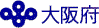 令和５年４月から府条例による大気有害物質規制が改正されます！見直しの概要規制対象物質の一部見直し一部を除き規制基準を濃度基準への統一規制対象施設に「洗浄施設」「クリーニング施設及び乾燥施設」「吹付塗装施設」を追加※１　排出基準算定におけるK値は以下のとおり（継続物質は変更なし）。　　　　排出基準算定式　※現行から変更なし※２　トルエン、クロム及び三価クロム化合物は、当分の間基準適用無し。※３　届出対象外であった既設施設は、測定義務及び排出基準が令和６年４月から適用。※４　届出済の既設施設は、新規追加物質の測定義務及び排出基準が令和６年４月から適用。（設備構造基準から濃度基準へと変更する物質は令和６年４月より前に新基準への移行も可能。）※５　新しく規制対象となるトルエンについて、出版若しくは印刷又はこれらの関連品の製造以外の用に供する乾燥・焼付施設のうち、排風機能力10m3/分以上の施設のみがトルエンの規制対象。※６　現行の対象施設のうち廃棄物焼却炉について、VOCに該当する有害物質は規制対象外（令和４年４月から適用）。※７　物質見直しによる届出済施設の廃止及び物質の規制対象外は令和４年４月に適用。【お問い合わせ先】詳しくは市町村の環境担当窓口までお問合わせ下さい。下記の市町については、右記の窓口までお問合わせ下さい。（参考）有害物質規制対象施設一覧備考　次の施設は除く実験の用に供するもの移動式のもの10の項のイの施設で塩化水素、水銀及びその化合物又は揮発性有機化合物のみを発生し、及び排出するもの10の項のロ及びハの施設で揮発性有機化合物のみを発生し、及び排出するもの10の項以外の施設で塩化水素のみを発生し、及び排出するもの10の項以外の施設であって次のイからハまでに掲げる施設のうち、次の表の物質のみを発生し、及び排出するもの　　　　イ　法規則別表第三の第三欄に掲げる施設　　　　　ロ　法規則別表第三の三の中欄に掲げる施設　　　　ハ　小型乾燥炉（１の項、２の項、４の項、５の項及び７の項から９の項までの施設のうち乾燥炉、乾燥施設及び乾燥・焼付施設であって排風機の能力が10ｍ３/分未満のもの。）13の項のロ及びハの施設で、当該施設を設置する事業場の一回のドライクリーニングに係る洗濯能力が30kg未満の事業場に設置されるもの項目改正前改正後施行時期対象物質塩化水素塩化ビニルモノマー（クロロエチレン）★塩素カドミウム及びその化合物酸化エチレン（エチレンオキシド）★水銀及びその化合物鉛及びその化合物ニッケル化合物★ヒ素及びその化合物★ベリリウム及びその化合物ベンゼン★ホルムアルデヒドマンガン及びその化合物六価クロム化合物★アニシジンアンチモン及びその化合物N-エチルアニリンクロロニトロベンゼン臭素銅及びその化合物バナジウム及びその化合物ホスゲンN-メチルアニリンアクリロニトリルアセトアルデヒド塩化水素塩化ビニルモノマー（クロロエチレン）塩化メチル（クロロメタン）塩素カドミウム及びその化合物クロム及び三価クロム化合物クロロホルム酸化エチレン（エチレンオキシド）★1,2-ジクロロエタンジクロロメタン（塩化メチレン）水銀及びその化合物テトラクロロエチレントリクロロエチレントルエン鉛及びその化合物ニッケル化合物ヒ素及びその化合物1,3-ブタジエンベリリウム及びその化合物ベンゼンホルムアルデヒドマンガン及びその化合物六価クロム化合物★令和５年４月※７規制基準設備構造基準（上記★物質排出施設）又は濃度基準濃度基準（上記★物質排出施設（酸化エチレン、六価クロム化合物）のみ設備構造基準を継続）※１、※２、※３、※４令和５年４月※７対象施設134項目の施設※５、※６以下を新たに追加する。①化学工業品等、金属製品等製造の用に供する洗浄施設（液面面積0.5m2以上）②洗濯業に係るドライクリーニングの用に供するクリーニング施設及び乾燥施設（ドライクリーニングに係る洗濯能力の合計が30kg以上の事業場に設置される全ての施設）③物の製造に係る塗装の用に供する吹付塗装施設（排風機能力 100m3/分以上）令和５年４月※７アクリロニトリル2.72アセトアルデヒド163塩化水素5.54塩化ビニルモノマー（クロロエチレン）13.6塩化メチル（クロロメタン）128塩素3.23カドミウム及びその化合物0.0170クロロホルム24.51,2-ジクロロエタン2.18ジクロロメタン204水銀及びその化合物0.0340テトラクロロエチレン272トリクロロエチレン177鉛及びその化合物0.0680ニッケル化合物0.0340ヒ素及びその化合物0.008161,3-ブタジエン3.40ベリリウム及びその化合物0.00340ベンゼン4.08ホルムアルデヒド0.456マンガン及びその化合物0.136場　　合場　　合Ｓの算式Ho＜6Ho＜6b２Ho≧6かつ4.7(Ho-6)≦b＜4.7HoHo≧6かつ4.7(Ho-6)≦b＜4.7Ho(Ho-6)２＋b２Ho≧6かつb≧4.7HoHo≧6かつb≧4.7Ho(Ho-6)２＋22.1Ho２Ho≧6かつb＜4.7（Ho-6）であって、排出口の中心から4.7（Ho-6）の水平距離内に、排出口の中心を頂点とする側面が俯角12度をなす円錐面から上部に突出する他人の所有する建築物（倉庫等は除く。以下「建築物」という。）がある場合Ho＞h(Ho-h)２＋d２(Ho-h)２＋d２Ho≧6かつb＜4.7（Ho-6）であって、排出口の中心から4.7（Ho-6）の水平距離内に、排出口の中心を頂点とする側面が俯角12度をなす円錐面から上部に突出する他人の所有する建築物（倉庫等は除く。以下「建築物」という。）がある場合Ho≦hd２d２上記以外の場合上記以外の場合23.1(Ho-6)２島本町、摂津市、守口市、門真市、四條畷市、交野市、大東市、柏原市、羽曳野市、藤井寺市大阪府環境農林水産部環境管理室事業所指導課大気指導グループ大阪市住之江区南港北1丁目14-16 TEL: 06-6210-9581和泉市、高石市、泉南市、熊取町、田尻町、岬町大阪府泉州農と緑の総合事務所環境指導課大阪府岸和田市野田町3丁目13-2  TEL: 072-437-2530項・用途項・用途施設種類施設種類規模1繊維製品の製造
（衣服その他の繊維製品に係るものを除く）イ法に掲げる乾燥炉火格子面積（1m2以上）
燃焼能力（重油換算50L/時以上）
変圧器の定格容量（200kVA以上）1繊維製品の製造
（衣服その他の繊維製品に係るものを除く）ロ条例に掲げる乾燥炉火格子面積（0.5以上1m2未満）
燃焼能力（重油換算30以上50L/時未満）
変圧器の定格容量（100以上200kVA未満）1繊維製品の製造
（衣服その他の繊維製品に係るものを除く）ハ乾燥・焼付施設すべて1繊維製品の製造
（衣服その他の繊維製品に係るものを除く）ニ漂白施設すべて1繊維製品の製造
（衣服その他の繊維製品に係るものを除く）ホ樹脂加工施設すべて1繊維製品の製造
（衣服その他の繊維製品に係るものを除く）ヘ混合施設すべて1繊維製品の製造
（衣服その他の繊維製品に係るものを除く）ト滅菌施設及び消毒施設すべて2木材若しくは木製品の製造（家具に係るものを除く）又はパルプ、紙若しくは紙加工品の製造イ法に掲げる乾燥炉火格子面積（1m2以上）
燃焼能力（重油換算50L/時以上）
変圧器の定格容量（200kVA以上）2木材若しくは木製品の製造（家具に係るものを除く）又はパルプ、紙若しくは紙加工品の製造ロ条例に掲げる乾燥炉火格子面積（0.5以上1m2未満）
燃焼能力（重油換算30以上50L/時未満）
変圧器の定格容量（100以上200kVA未満）2木材若しくは木製品の製造（家具に係るものを除く）又はパルプ、紙若しくは紙加工品の製造ハ乾燥・焼付施設すべて2木材若しくは木製品の製造（家具に係るものを除く）又はパルプ、紙若しくは紙加工品の製造ニ張合せ施設すべて2木材若しくは木製品の製造（家具に係るものを除く）又はパルプ、紙若しくは紙加工品の製造ホ樹脂加工施設すべて2木材若しくは木製品の製造（家具に係るものを除く）又はパルプ、紙若しくは紙加工品の製造ヘ滅菌施設及び消毒施設すべて3出版若しくは印刷又はこれらの関連品の製造イ法に掲げる乾燥炉火格子面積（1m2以上）
燃焼能力（重油換算50L/時以上）
変圧器の定格容量（200kVA以上）3出版若しくは印刷又はこれらの関連品の製造ロ条例に掲げる乾燥炉火格子面積（0.5以上1m2未満）
燃焼能力（重油換算30以上50L/時未満）
変圧器の定格容量（100以上200kVA未満）3出版若しくは印刷又はこれらの関連品の製造ハ乾燥・焼付施設すべて3出版若しくは印刷又はこれらの関連品の製造ニグラビア印刷施設すべて3出版若しくは印刷又はこれらの関連品の製造ホ金属板印刷施設すべて3出版若しくは印刷又はこれらの関連品の製造ヘエッチング施設すべて4化学工業品、石油製品又は石炭製品の製造イ法に掲げる焙焼炉・焼結炉・煆焼炉（3項）、反応炉・直火炉（10項）、乾燥炉（11項）、電気炉（12項）、乾燥施設（15項）、溶解槽（17項）、反応炉（18項）、反射炉・反応炉・乾燥施設（26項）法の規模のとおり4化学工業品、石油製品又は石炭製品の製造ロ条例に掲げる焙焼炉（4項）、焼結炉（5項）、煆焼炉（6項）、反応炉（7項）、直火炉（8項）、電気炉（10項）、乾燥炉（23項）条例（ばいじん規制）の規模のとおり4化学工業品、石油製品又は石炭製品の製造ハ反応施設及び直火炉イ及びロ以外4化学工業品、石油製品又は石炭製品の製造ニ乾燥・焼付施設イ及びロ以外4化学工業品、石油製品又は石炭製品の製造ホ合成施設、重合施設及び分解施設すべて4化学工業品、石油製品又は石炭製品の製造ヘ精製施設、抽出施設、晶出施設、蒸留施設、蒸発施設及び濃縮施設すべて4化学工業品、石油製品又は石炭製品の製造ト電解施設すべて4化学工業品、石油製品又は石炭製品の製造チ焼成施設すべて4化学工業品、石油製品又は石炭製品の製造リ電気めっき施設すべて4化学工業品、石油製品又は石炭製品の製造ヌ混合施設、配合施設及び混練施設すべて4化学工業品、石油製品又は石炭製品の製造ル造粒施設すべて4化学工業品、石油製品又は石炭製品の製造ヲ滅菌施設及び消毒施設すべて4化学工業品、石油製品又は石炭製品の製造ワ洗浄施設液面の面積が0.5m2以上5プラスチック製品の製造イ法に掲げる乾燥炉火格子面積（1m2以上）
燃焼能力（重油換算50L/時以上）
変圧器の定格容量（200kVA以上）5プラスチック製品の製造ロ条例に掲げる乾燥炉火格子面積（0.5以上1m2未満）
燃焼能力（重油換算30以上50L/時未満）
変圧器の定格容量（100以上200kVA未満）5プラスチック製品の製造ハ乾燥・焼付施設すべて5プラスチック製品の製造ニ電気めっき施設すべて5プラスチック製品の製造ホエッチング施設すべて5プラスチック製品の製造ヘ配合施設及び混練施設すべて5プラスチック製品の製造ト滅菌施設及び消毒施設すべて6ゴム製品の製造イ加硫施設すべて6ゴム製品の製造ロ混練施設すべて6ゴム製品の製造ハ滅菌施設及び消毒施設すべて項・用途項・用途施設種類施設種類規模7窯業製品又は土石製品の製造イ法に掲げる焼成炉・溶融炉（9項）、乾燥炉（11項）火格子面積（1m2以上）
燃焼能力（重油換算50L/時以上）
変圧器の定格容量（200kVA以上）7窯業製品又は土石製品の製造ロ条例に掲げる焼成炉（11項）、溶融炉（12項）、乾燥炉（23項）火格子面積（0.5以上1m2未満）
燃焼能力（重油換算30以上50L/時未満）
変圧器の定格容量（100以上200kVA未満）7窯業製品又は土石製品の製造ハ焼成施設及び溶融施設イ及びロ以外7窯業製品又は土石製品の製造ニ乾燥・焼付施設イ及びロ以外7窯業製品又は土石製品の製造ホ樹脂加工施設すべて7窯業製品又は土石製品の製造ヘ混合施設すべて7窯業製品又は土石製品の製造ト滅菌施設及び消毒施設すべて8鉄鋼若しくは非鉄金属の製造、金属製品の製造又は機械若しくは機械器具の製造イ法に掲げる焙焼炉・焼結炉・煆焼炉（3項）、溶解炉（5項）、乾燥炉（11項）、電気炉（12項）、焙焼炉・焼結炉・溶鉱炉・転炉・溶解炉・乾燥炉（14項）、溶解炉（24項）、溶解炉（25項）法の規模のとおり8鉄鋼若しくは非鉄金属の製造、金属製品の製造又は機械若しくは機械器具の製造ロ条例に掲げる焙焼炉（14項）、焼結炉（15項）、煆焼炉（16項）、溶解炉（17項）、溶解炉（18項）、電気炉（21項）、電気炉（22項）、乾燥炉（23項）条例（ばいじん規制）の規模のとおり8鉄鋼若しくは非鉄金属の製造、金属製品の製造又は機械若しくは機械器具の製造ハ金属・精錬施設イ及びロ以外8鉄鋼若しくは非鉄金属の製造、金属製品の製造又は機械若しくは機械器具の製造ニ乾燥・焼付施設イ及びロ以外8鉄鋼若しくは非鉄金属の製造、金属製品の製造又は機械若しくは機械器具の製造ホ焼成施設すべて8鉄鋼若しくは非鉄金属の製造、金属製品の製造又は機械若しくは機械器具の製造ヘ電気めっき施設、溶融めっき施設及び化成被膜施設すべて8鉄鋼若しくは非鉄金属の製造、金属製品の製造又は機械若しくは機械器具の製造トソルトバスすべて8鉄鋼若しくは非鉄金属の製造、金属製品の製造又は機械若しくは機械器具の製造チ樹脂加工施設すべて8鉄鋼若しくは非鉄金属の製造、金属製品の製造又は機械若しくは機械器具の製造リ酸洗施設、エッチング施設及び電解研摩施設すべて8鉄鋼若しくは非鉄金属の製造、金属製品の製造又は機械若しくは機械器具の製造ヌ鋳型造形施設すべて8鉄鋼若しくは非鉄金属の製造、金属製品の製造又は機械若しくは機械器具の製造ル混合施設、配合施設及び混練施設すべて8鉄鋼若しくは非鉄金属の製造、金属製品の製造又は機械若しくは機械器具の製造ヲ反応施設すべて8鉄鋼若しくは非鉄金属の製造、金属製品の製造又は機械若しくは機械器具の製造ワ滅菌施設及び消毒施設すべて8鉄鋼若しくは非鉄金属の製造、金属製品の製造又は機械若しくは機械器具の製造カ洗浄施設液面の面積が0.5m2以上9その他の製品製造イ法に掲げる乾燥炉火格子面積（1m2以上）
燃焼能力（重油換算50L/時以上）
変圧器の定格容量（200kVA以上）9その他の製品製造ロ条例に掲げる乾燥炉火格子面積（0.5以上1m2未満）
燃焼能力（重油換算30以上50L/時未満）
変圧器の定格容量（100以上200kVA未満）9その他の製品製造ハ乾燥・焼付施設すべて9その他の製品製造ニ電気めっき施設すべて9その他の製品製造ホエッチング施設すべて9その他の製品製造ヘ滅菌施設及び消毒施設すべて10すべてイ法に掲げる廃棄物焼却炉火格子面積（2m2以上）
焼却能力（200kg/時以上）10すべてロ条例に掲げる廃棄物焼却炉火格子面積（1以上2m2未満）
焼却能力（100以上200kg/時未満）10すべてハ廃棄物焼却炉焼却能力（50kg/時以上）11医療業滅菌施設及び消毒施設滅菌施設及び消毒施設すべて12消毒業滅菌施設及び消毒施設滅菌施設及び消毒施設すべて13洗濯業イ消毒施設すべて13洗濯業ロドライクリーニングの用に供するクリーニング施設一回のドライクリーニングに係る洗濯能力の合計が30kg以上の事業場に設置されるすべての施設13洗濯業ハドライクリーニングの用に供する乾燥施設一回のドライクリーニングに係る洗濯能力の合計が30kg以上の事業場に設置されるすべての施設14物の製造に係る塗装吹付塗装施設吹付塗装施設排風機能力（100ｍ3/分以上）施設物質一イからハまでのいずれにも該当する施設塩化水素、水銀及びその化合物、トルエン又は当該施設について法規則別表第三の第二欄に規定する物質（以下「法有害物質」という。）二イ及びロに該当し、ハに該当しない施設塩化水素、水銀及びその化合物又は法有害物質三イ及びハに該当し、ロに該当しない施設塩化水素、トルエン又は法有害物質四ロ及びハに該当し、イに該当しない施設塩化水素、水銀及びその化合物又はトルエン五イのみに該当する施設塩化水素又は法有害物質六ロのみに該当する施設塩化水素又は水銀及びその化合物七ハのみに該当する施設塩化水素又はトルエン